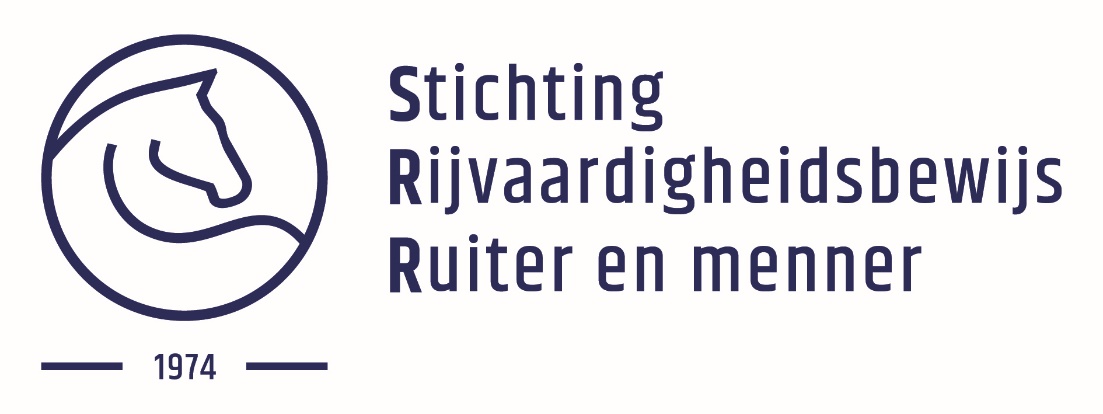 AANVRAAGFORMULIER ORGANISEREN MENBEWIJSEXAMEN 1-2-LANGSPANExamendatum:	                                                         Aanvang:	                                                         Naam Manege/RV:	                                                         Naam contactpersoon:	                                                         Telefoonnummer:	                  Email:	                                                         Postadres:	                                                         Postcode: 	               Plaats:	                                                         Examenadres:	                                                         	Postcode: 	               Plaats:	                                                         Telefoon:				     		Instructeur: Naam:				                                                         		Accommodatie beschikt over een geldig Veiligheidscertificaat:	 JA   NEEAccommodatie beschikt over een veilige inspanplek 		 JA   NEEKandidaten Mondeling theorie-examen (max. 2)			 JA   NEE			Externe kandidaten kunnen deelnemen			 JA   NEEIndien ja, voor:  THEORIE   PRAKTIJK   BEIDE	Theorie-examen schriftelijk of digitaal:De aanvrager bevestigt dat voor het examen de volgende eisen ter beschikking staan:Theorieruimte, afgesloten voor derden, met voldoende stoelen en tafels, licht, en verwarming indien nodigMinimaal 8 en maximaal 20 kandidatenVoldoende paarden/pony’s en aanspanningen (een paard/pony mag maximaal voor 4 kandidaten ingezet worden)De paarden/pony’s zijn voldoende geschoold en in conditie om aan de exameneisen te kunnen voldoen, tevens afdoende verzekerd in geval van schade aan derdenPassend en goed onderhouden harnachement voor ieder paard/ponyExamenkandidaten moeten tenminste 3 weken van tevoren worden aangemeld d.m.v. het toesturen van het Aanmeldformulier Kandidaat of de excel opgave.Ingevuld formulier mailen naar:info@menbewijs.nl